La salud como prioridad de todosElecciones 2020UnisaludUnidad de Servicios de Salud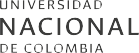 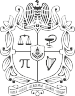 01Proceso de elección de los representantes de los docentes y de los empleados públicos administrativos y trabajadores oficiales PENSIONADOS ante la Junta Directiva Nacional - JDN de Unisalud.Tipo de vinculaciónDocente	Empleado público administrativo	Trabajador oficialPrincipalSuplenteTipo de representación a la que se inscribe (Artículo 4º. Resolución 1173 de 2012 de Rectoría)Marque con una X una sola opción:Representante de los docentes pensionados afiliados a Unisalud ante la Junta Directiva Nacional - JDNRepresentante de los empleados administrativos y los trabajadores oficiales pensionados afiliados a Unisalud ante la Junta Directiva Nacional - JDNRecibido por:Nombres y ApellidosNombres y ApellidosSedeDependenciaDirecciónTeléfonoCorreo electrónicoFirmaNombres y ApellidosNombres y ApellidosSedeDependenciaDirecciónTeléfonoCorreo electrónicoFirmaNombreFirmaFecha y hora: